Summary of Legislation: Proposed Introduction 969-A would extend the restricted hours that food vendors can vend on certain streets within Flushing. Building off current legislation that creates certain windows for food vending on streets, this bill would limit food vending on a number of specific streets in Flushing between the hours of noon to midnight.  The bill also specifies an area of Queens where general vendors would be prohibited, and would add a number of specific sidewalks and intersections to the list of streets in Queens where selling Christmas trees and branches during September and October are prohibited. Effective Date: This local law would take effect 180 days after it becomes law.Fiscal Year in Which Full Fiscal Impact Anticipated: Fiscal 2020Fiscal Impact Statement:Impact on Revenues: It is anticipated that there would be no impact on revenues resulting from the enactment of this legislation.  Impact on Expenditures: It is anticipated that there would be no impact on expenses resulting from the enactment of this legislation because DCA would use existing resources to implement the requirements of this legislation.  Source of Funds to Cover Estimated Costs: N/ASource of Information: Department of Consumer Affairs, New York City Council Finance DivisionEstimate Prepared by:   Andrew Wilber, Financial Analyst, Finance Division	Estimate Reviewed by: John Russell, Unit Head, Finance Division			        Nathan Toth, Deputy Director, Finance Division			        Rebecca Chasan, Counsel, Finance Division 	Legislative History: This bill was introduced by the Council as Introduction 969 on June 7, 2018, and was referred to the Committee on Consumer Affairs and Business Licensing (Committee).  A hearing was held on June 14, 2018 and the bill was laid over.  The bill was amended and the amended version, Proposed Introduction 969-A, will be voted on by the Committee on September 26, 2018.  Upon successful vote by the Committee, the bill will be voted on by the Council on September 26, 2018.Date Prepared:  September 24, 2018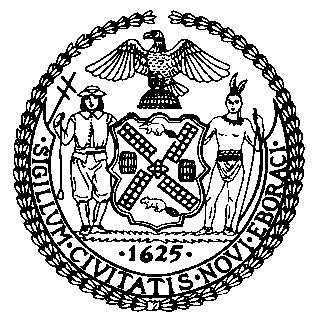 The Council of the City of New YorkFinance DivisionLatonia Mckinney, DirectorFiscal Impact StatementProposed Intro. No 969-A:Committee: Consumer Affairs and Business                        Licensing                                                                                                                                                                                       Title: A Local Law to amend the administrative code of the city of New York, in relation to obstructions and street vendors in certain areas of downtown FlushingSponsors: Council Members Koo and KoslowitzEffective FY19FY Succeeding Effective FY20Full Fiscal Impact FY20Revenues$0$0$0Expenditures$0$0$0Net$0$0$0